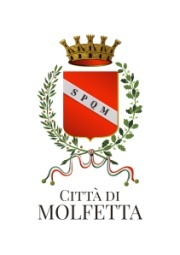 Città Metropolitana di BariSettore SocialitàUfficio Scuola e Servizio MensaTRASPORTO SCOLASTICO A.S. 2022/2023Si informano i Sigg.ri genitori che è disponibile il modello di domanda per il servizio di Trasporto Scolastic per l'anno scolastico 2022/2023.Il modello può essere ritirato presso l'Ufficio Scuola e Servizio Mensa - Via Cifariello n. 29 - o scaricato direttamente dal sito istituzionale del Comune di Molfetta www.comune.molfetta.ba.it nella home page.La domanda deve essere consegnata entro il 26 agosto p.v. al Protocollo Comunale - Via Martiri di Via Fani, 2/B (Sede Lama Scotella) o trasmessa all'indirizzo pec servizi.sociali@cert.comune.molfetta.ba.it Alla domanda devono essere allegati:- Documento di identità in corso di validità;- Attestazione ISEE in corso di validità:- Consenso al trattamento dei dati personali.Molfetta, giugno 2022							Ufficio Scuola e Servizio Mensa 